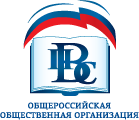 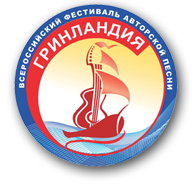 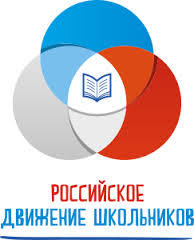 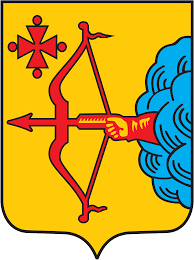 ОБРАЩЕНИЕк руководителям системы образования, лидерам детских и юношеских общественных организаций и объединений Кировской областиот участников педагогического лагеря Всероссийского фестиваля авторской песни «Гринландия»Уважаемые коллеги! Дорогие друзья!Мы, участники педагогического лагеря Всероссийского фестиваля авторской песни "Гринландия", представители более 20 муниципальных образований Кировской области, обращаемся к руководителям системы образования региона, к лидерам и рядовым членам детских и юношеских общественных организаций и объединений Кировской области с целью активно включиться в реализацию Указа Президента нашей страны Владимира Владимировича Путина от 29 октября 2015 года № 536 "О создании Общероссийской общественно-государственной детско-юношеской организации "Российское движение школьников". Цель новой организации - совершенствование государственной политики в области воспитания подрастающего поколения, содействие формированию личности на основе  присущей российскому обществу системы ценностей.  Создаваемое на Вятской земле Региональное отделение Российского движения Школьников (РДШ) позволит влиться в его ряды множеству детских и юношеских общественных объединений и организаций. РДШ даст возможность школьникам показать себя  с разных сторон: проявить патриотизм,  гражданскую активность, представить трудовые, интеллектуальные и спортивные достижения, приобщиться к культурному наследию России, что в итоге будет способствовать личностному росту всех членов организации.Педагогический лагерь прошел насыщенно, ярко, плодотворно, позволил приобрести новых друзей, обменяться опытом, продемонстрировать лидерские и творческие способности. Важным результатом нашей работы стало выделение восьми направлений деятельности Кировского регионального отделения Российского движения школьников, которые определились в ходе тематических площадок, дискуссий, отрядных огоньков. Ими стали: гражданское воспитание; патриотическое воспитание и формирование российской идентичности; духовное и нравственное воспитание школьников на основе российских традиционных ценностей; приобщение школьников к культурному наследию; популяризация научных знаний среди детей; физическое воспитание и формирование культуры здоровья; трудовое воспитание и профессиональное самоопределение, экологическое воспитание. Выбор направлений не случаен. Нормативно-правовой основой стала Стратегия развития воспитания в РФ на период до 2025 года как межотраслевой документ, позволяющий реализовать механизм межведомственного взаимодействия, т.к. воспитание подрастающего поколения - задача не только школы, но и всех гражданских социальных институтов. Кроме того, направления Стратегии содержательной частью согласуются с направлениями воспитания и социализации всех уровней ФГОС общего образования. Каждое направление работы Регионального отделения РДШ предполагает ключевое событие месяца - день единых действий. Так, например, первым днем единых действий станет областной Праздник Урожая (16 сентябрь 2016 года, на базе пилотной школы - МКОУ СОШ с. Бурмакино Кирово-Чепецкого района) в рамках  направления "Трудовое воспитание и профессиональное самоопределение". Для популяризации движения, демонстрации результативности работы организации сопровождать все направления деятельности должна информационно-медийная работа (СМИ, Интернет). Основная цель нового движения — развитие и воспитание подрастающего поколения, вовлечение в Российское движение школьников наибольшего количества учащейся молодёжи, которой небезразлично будущее своей семьи, малой родины, России! 
Участники педагогического лагеря